Table S1. Means and standard deviations (SD) of the studied parameters at the three selection cycles C1, C2, and C3 for 18 half-sib families1NdB: Number of days to bolting2NdF: Number of days to flowering 3DF: Flowering period duration 4NdM: Number of days to maturity 5DM: Maturity duration 6TKW: One thousand glomeruli weight 7Gr: Germination rate8SD: Standard deviation 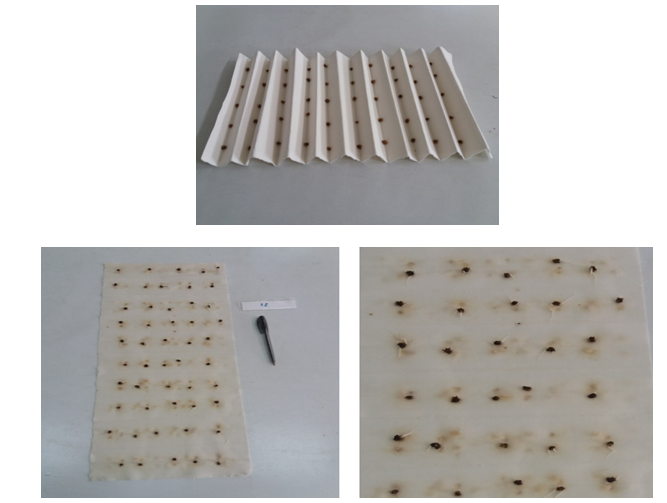 Fig. S1. Sugar beet seeds placed between the folds of the blotting paper Fig. S2. Means (+/- standard deviation) of the 18 half-sib families’ (HSF) number of days to bolting (NdB) (a), number of days to flowering (NdF) (b) and number of days to maturity (NdM) (c) during the three selection cycles, C1, C2, and C3 Fig. S3. Means (+/- standard deviation) of the 18 half-sib families’ (HSF) one thousand glomeruli weight (TKW) (a) and germination percentage (Gr) (b) during the 3 selection cycles, C1, C2, and C3VariableSelection cycleMeanSDNdB (day)C1247.023.2NdB (day)C2255.923.2NdB (day)C3258.121.5NdF (day)C1270.320.4NdF (day)C2277.621.8NdF (day)C3280.221.4DF (day)C148.48.23DF (day)C247.49.5DF (day)C337.39.5NdM (day)C1319.720.9NdM (day)C2325.722.2NdM (day)C3330.420.2DM (day)C145.47.9DM (day)C245.57.8DM (day)C336.07.9TKW (g)C119.92.3TKW (g)C223.16.4TKW (g)C321.73.6Gr C10.890.05Gr C20.860.06Gr C30.890.08